From: Lana Maslova <Lana.Maslova@varam.gov.lv> 
Sent: piektdiena, 2021. gada 22. oktobris 16:16
To: Ella Hartmane <ella.hartmane@fm.gov.lv>
Subject: RE: Ministru kabineta noteikumu projekts (VSS-756) atkārtotai 5 darbdienu saskaņošanaiSaskaņo pēc noklusējuma.Ar cieņuLana Maslova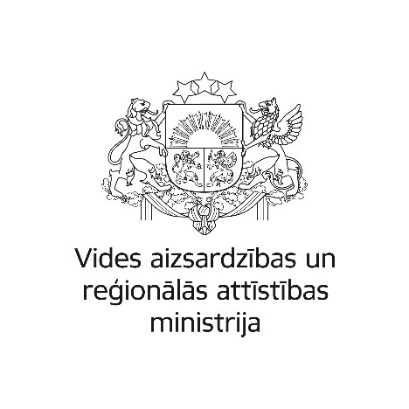 Vides aizsardzības un reģionālās attīstības ministrijasVides aizsardzības departamentaPiesārņojuma novēršanas nodaļas vecākā eksperte67026586 lana.maslova@varam.gov.lvwww.varam.gov.lv